Publicado en Barcelona el 29/10/2018 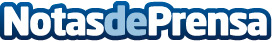 Carretillas TR renueva su compromiso con el RCD EspanyolLa empresa Carretillas TR y el Real Club Deportivo Espanyol han renovado el acuerdo de colaboración que consolida a la compañía barcelonesa como proveedor oficial de carretillas del club. Datos de contacto:e-deon.netComunicación · Diseño · Marketing931929647Nota de prensa publicada en: https://www.notasdeprensa.es/carretillas-tr-renueva-su-compromiso-con-el Categorias: Nacional Fútbol Logística Recursos humanos http://www.notasdeprensa.es